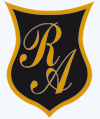     Colegio República ArgentinaO’Carrol  # 850-   Fono 72- 2230332                    Rancagua                                                   TAREA DE HISTORIATERCEROS AÑOSA continuación, debemos poner en práctica lo aprendido, para ello completa el esquema con las palabras del recuadro y luego explícale a tu familia el mismo esquema.                                       Sirven para orientarnos en cualquier parte, estos son: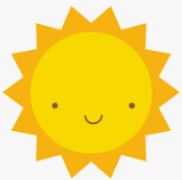 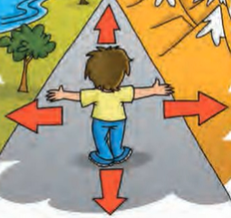 Escribe la localización de cada dibujo utilizando 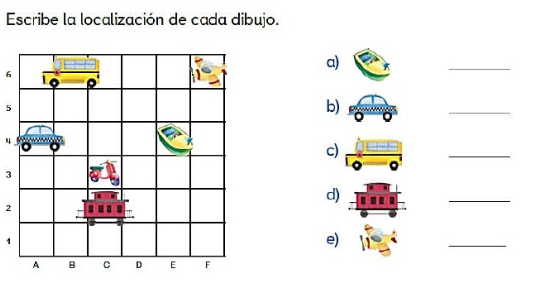 Otra forma de ubicarnos son los Escribe una referencia para ubicar cada objeto:Donde podemos decir    se encuentra  ___________________ de la moto.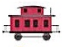 El se encuentra a la ____________________  del taxi. 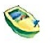 El se encuentra a la ___________________ del avión. 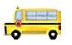 Nombre:Curso:                                                                                  Fecha : OA: Ubicar personas, lugares y elementos en una cuadrícula, utilizando líneas de referencia y puntos cardinales.